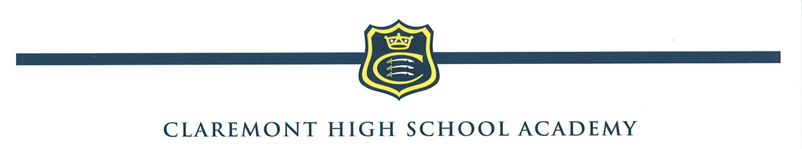 Claremont Avenue, Kenton, Middx. HA3 0UH11-18 Mixed, Multi-ethnic, Outstanding Academy1250 on roll (+ 350 in Sixth Form)One of Brent’s most over-subscribed schoolsTEACHERS OF PE (BOYS & GIRLS) (Inner London Allowance)Required from September 2020 an enthusiastic and well qualified teachers of P.E. (Girls) and P.E (Boys) to teach across Key Stages 3, 4 and 5. The ability to teach Health and Social Care would be advantageous.  The successful applicant will have the academic, teaching and administrative capabilities expected of staff at this prestigious school.  The successful candidate will have the opportunity to join the Claremont network with access to a range of benefits – such as continuous professional development with great career progression opportunities; we pride ourselves on valuing our staff – our teachers enjoy working here.Applications from newly qualified and well experienced Girls’ and Boys’ PE teachers will be welcomed.An application form and further details are also available on our website (www.claremont-high.org.uk).Closing Date:  5pm, Wednesday 25th March 2020 Claremont High School Academy is an Equal Opportunities Employer.We comply fully with the ethos of safer recruitment and undertake all relevant checks, including enhanced DBS clearance.We reserve the right to appoint a suitable candidate prior to the deadline.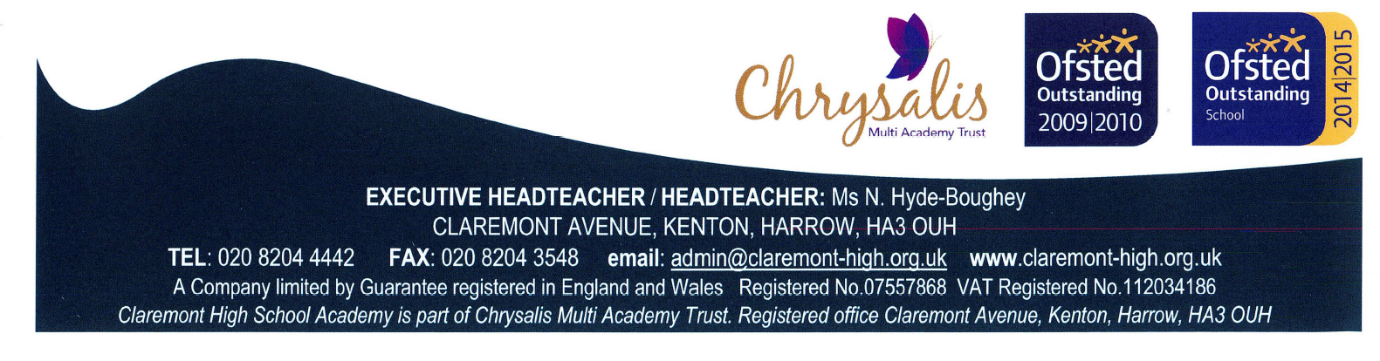 